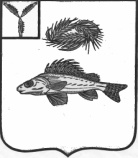 АДМИНИСТРАЦИЯПЕРЕКОПНОВСКОГО МУНИЦИПАЛЬНОГО ОБРАЗОВАНИЯЕРШОВСКОГО МУНИЦИПАЛЬНОГО РАЙОНАСАРАТОВСКОЙ ОБЛАСТИПОСТАНОВЛЕНИЕот 28.08.2019 года                                                                                            № 44О присвоении адресообразующих элементов в адресный реестр ГАР ФИАС      В соответствии с Федеральным законом от 06 октября 2003 года №131-ФЗ «Об общих принципах организации местного самоуправления в Российской Федерации», Федеральным законом от 28.12.2013 года № 443-ФЗ «О Федеральной информационной адресной системе и внесении изменений в Федеральный закон «Об общих принципах и организации местного самоуправления в Российской Федерации», разделом 4 постановления Правительства Российской Федерации от 22.05.2015 года № 492 «О составе сведений об адресах, размещаемых в государственном адресном реестре, порядке межведомственного информационного взаимодействия при ведении государственного адресного реестра, о внесении изменений и признании утратившим силу некоторых актов Правительства Российской Федерации, руководствуясь Уставом Перекопновского муниципального образования Ершовского муниципального района Саратовской области, администрация Перекопновского муниципального образованияПОСТАНОВЛЯЕТ: Установить наличие адресов, отсутствующих в государственном адресном реестре, выявленных в процессе проведенной инвентаризации сведений об адресах и считать их присвоенными согласно приложению.Настоящее постановление вступает в силу с момента его подписания.Контроль за исполнением настоящего постановления оставляю за собой.Глава Перекопновского МОЕршовского муниципального районаСаратовской области                                                                       Е. Н. ПисареваПриложение к постановлениюадминистрации Перекопновского муниципального образованияот 28.08.2019 года № 44СписокАдресообразующих элементов существующих объектов адресации, выявленных в границахПерекопновского муниципального образования Ершовского муниципального района Саратовской области, сведенияо которых подлежат внесению в адресный реестр ГАР ФИАС№ п/пНаименование страны Наименование субъекта Наименование муниципального районаНаименование сельского поселения Наименование населенного пунктаНаименование элемента улично-дорожной сетиТип элемента улично-дорожной сетиНомер земельного участкаКадастровый номерРоссийская ФедерацияСаратовская областьЕршовский муниципальный районПерекопновское сельское поселениесело ВасильевкаЮбилейнаяУлица17/164:13:020103:79Российская ФедерацияСаратовская областьЕршовский муниципальный районПерекопновское сельское поселениесело ВасильевкаЮбилейнаяУлица20/264:13:020103:367Российская ФедерацияСаратовская областьЕршовский муниципальный районПерекопновское сельское поселениесело Васильевка60 лет ОктябряУлица1564:13:020103:219Российская ФедерацияСаратовская областьЕршовский муниципальный районПерекопновское сельское поселениесело ВасильевкаЮбилейнаяУлица23/164:13:020103:17Российская ФедерацияСаратовская областьЕршовский муниципальный районПерекопновское сельское поселениесело ВасильевкаЮбилейнаяУлица3/164:13:020103:183Российская ФедерацияСаратовская областьЕршовский муниципальный районПерекопновское сельское поселениесело Васильевка60 лет ОктябряУлица1264:13:020103:230Российская ФедерацияСаратовская областьЕршовский муниципальный районПерекопновское сельское поселениесело ВасильевкаПочтовыйПереулок364:13:020103:210Российская ФедерацияСаратовская областьЕршовский муниципальный районПерекопновское сельское поселениесело Черная ПадинаСтепнаяУлица39/264:13:250104:2Российская ФедерацияСаратовская областьЕршовский муниципальный районПерекопновское сельское поселениесело Черная ПадинаСоветскаяУлица6764:13:250104:29Российская ФедерацияСаратовская областьЕршовский муниципальный районПерекопновское сельское поселениесело Черная ПадинаСтепнаяУлица2664:13:250104:19Российская ФедерацияСаратовская областьЕршовский муниципальный районПерекопновское сельское поселениесело Черная ПадинаСоветскаяУлица1/164:13:250104:6Российская ФедерацияСаратовская областьЕршовский муниципальный районПерекопновское сельское поселениесело Черная ПадинаСоветскаяУлица3064:13:250104:258Российская ФедерацияСаратовская областьЕршовский муниципальный районПерекопновское сельское поселениесело Черная ПадинаНабережнаяУлица1464:13:250104:13Российская ФедерацияСаратовская областьЕршовский муниципальный районПерекопновское сельское поселениесело Черная ПадинаСтепнаяУлица2564:13:250104:55Российская ФедерацияСаратовская областьЕршовский муниципальный районПерекопновское сельское поселениесело Черная ПадинаСоветскаяУлица5264:13:250104:10Российская ФедерацияСаратовская областьЕршовский муниципальный районПерекопновское сельское поселениесело Черная ПадинаНабережнаяУлица1164:13:250104:25Российская ФедерацияСаратовская областьЕршовский муниципальный районПерекопновское сельское поселениесело Черная ПадинаНабережнаяУлица3164:13:250104:7Российская ФедерацияСаратовская областьЕршовский муниципальный районПерекопновское сельское поселениесело Черная ПадинаСоветскаяУлица6964:13:250104:15Российская ФедерацияСаратовская областьЕршовский муниципальный районПерекопновское сельское поселениесело Черная ПадинаСоветскаяУлица6164:13:250104:18Российская ФедерацияСаратовская областьЕршовский муниципальный районПерекопновское сельское поселениесело Черная ПадинаСоветскаяУлица4964:13:250104:30Российская ФедерацияСаратовская областьЕршовский муниципальный районПерекопновское сельское поселениесело Черная ПадинаСтепнаяУлица1764:13:250104:28Российская ФедерацияСаратовская областьЕршовский муниципальный районПерекопновское сельское поселениесело Черная ПадинаСоветскаяУлица6264:13:250104:4Российская ФедерацияСаратовская областьЕршовский муниципальный районПерекопновское сельское поселениесело Черная ПадинаСоветскаяУлица1364:13:250104:47Российская ФедерацияСаратовская областьЕршовский муниципальный районПерекопновское сельское поселениесело Черная ПадинаСтепнаяУлица564:13:250104:39Российская ФедерацияСаратовская областьЕршовский муниципальный районПерекопновское сельское поселениесело Черная ПадинаСоветскаяУлица2064:13:250104:38Российская ФедерацияСаратовская областьЕршовский муниципальный районПерекопновское сельское поселениесело Черная ПадинаСтепнаяУлица364:13:250104:36Российская ФедерацияСаратовская областьЕршовский муниципальный районПерекопновское сельское поселениесело Черная ПадинаСтепнаяУлица3064:13:250104:44Российская ФедерацияСаратовская областьЕршовский муниципальный районПерекопновское сельское поселениесело Черная ПадинаСтепнаяУлица1864:13:250104:51Российская ФедерацияСаратовская областьЕршовский муниципальный районПерекопновское сельское поселениесело Черная ПадинаСоветскаяУлица3864:13:250104:41Российская ФедерацияСаратовская областьЕршовский муниципальный районПерекопновское сельское поселениесело Черная ПадинаСоветскаяУлица1264:13:250104:33Российская ФедерацияСаратовская областьЕршовский муниципальный районПерекопновское сельское поселениесело Черная ПадинаСтепнаяУлица2864:13:250104:46Российская ФедерацияСаратовская областьЕршовский муниципальный районПерекопновское сельское поселениесело Черная ПадинаСоветскаяУлица3664:13:250104:31Российская ФедерацияСаратовская областьЕршовский муниципальный районПерекопновское сельское поселениесело Черная ПадинаСоветскаяУлица3264:13:250104:43Российская ФедерацияСаратовская областьЕршовский муниципальный районПерекопновское сельское поселениесело Черная ПадинаСоветскаяУлица3564:13:250104:24Российская ФедерацияСаратовская областьЕршовский муниципальный районПерекопновское сельское поселениесело Черная ПадинаСтепнаяУлица2164:13:250104:35Российская ФедерацияСаратовская областьЕршовский муниципальный районПерекопновское сельское поселениесело Черная ПадинаСтепнаяУлица1264:13:250104:26Российская ФедерацияСаратовская областьЕршовский муниципальный районПерекопновское сельское поселениесело Черная ПадинаСоветскаяУлица52а64:13:250104:12Российская ФедерацияСаратовская областьЕршовский муниципальный районПерекопновское сельское поселениесело Черная ПадинаСоветскаяУлица2664:13:250104:21Российская ФедерацияСаратовская областьЕршовский муниципальный районПерекопновское сельское поселениесело Черная ПадинаСоветскаяУлица664:13:250104:23Российская ФедерацияСаратовская областьЕршовский муниципальный районПерекопновское сельское поселениесело Черная ПадинаСоветскаяУлица3464:13:250104:48Российская ФедерацияСаратовская областьЕршовский муниципальный районПерекопновское сельское поселениесело Черная ПадинаСоветскаяУлица4/164:13:250104:22Российская ФедерацияСаратовская областьЕршовский муниципальный районПерекопновское сельское поселениесело Черная ПадинаСтепнаяУлица23/164:13:250104:49Российская ФедерацияСаратовская областьЕршовский муниципальный районПерекопновское сельское поселениесело Черная ПадинаСоветскаяУлица5664:13:250104:256Российская ФедерацияСаратовская областьЕршовский муниципальный районПерекопновское сельское поселениесело Черная ПадинаСоветскаяУлица264:13:250104:253Российская ФедерацияСаратовская областьЕршовский муниципальный районПерекопновское сельское поселениесело Черная ПадинаНабережнаяУлица2264:13:250104:25446.Российская ФедерацияСаратовская областьЕршовский муниципальный районПерекопновское сельское поселениесело Черная ПадинаСоветскаяУлица564:13:250104:25747.Российская ФедерацияСаратовская областьЕршовский муниципальный районПерекопновское сельское поселениесело Черная ПадинаСтепнаяУлица3264:13:250104:26048.Российская ФедерацияСаратовская областьЕршовский муниципальный районПерекопновское сельское поселениесело Черная ПадинаНабережнаяУлица1864:13:250104:255Российская ФедерацияСаратовская областьЕршовский муниципальный районПерекопновское сельское поселениесело Черная ПадинаСтепнаяУлица2364:13:250104:25150.Российская ФедерацияСаратовская областьЕршовский муниципальный районПерекопновское сельское поселениесело Черная ПадинаСоветскаяУлица7364:13:250104:26151.Российская ФедерацияСаратовская областьЕршовский муниципальный районПерекопновское сельское поселениесело Черная ПадинаСоветскаяУлица2864:13:250104:292